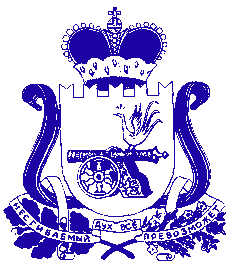 АДМИНИСТРАЦИЯ ПЕЧЕРСКОГО СЕЛЬСКОГО ПОСЕЛЕНИЯ СМОЛЕНСКОГО РАЙОНА СМОЛЕНСКОЙ ОБЛАСТИПОСТАНОВЛЕНИЕОт 15 августа 2016г.                                                                  № 304 О проведении публичных слушаний по проекту    планировки и межевания под размещение линейного объекта «пер. Школьный с. Печерск Смоленского района Смоленской области»Руководствуясь статьями 42, 43, 44, 45, 46 Градостроительного кодекса Российской Федерации, статьей 14 Федерального закона от 06.10.2003 г. №131-ФЗ «Об общих принципах организации местного самоуправления в Российской Федерации», Уставом муниципального образования Печерское сельское поселение Смоленского района Смоленской области, ответом Главы Администрации муниципального образования «Смоленский район» Смоленской области №6488 (вх. №624 от 10.06.2016 г.), Решением Смоленской районной Думы муниципального образования «Смоленский район» Смоленской области № 60 от 28.07.2016г.Администрация муниципального образования Печерского сельского поселения Смоленского района Смоленской области ПОСТАНОВЛЯЕТ:Публичные слушания по проекту планировки и проекту межевания под размещение линейного объекта «пер.Школьный с.Печерск Смоленского района Смоленской области»  назначить на 20 сентября 2016г в 15.00 часов. Местом проведения публичных слушаний определить здание администрации, расположенное по адресу: с.Печерск, ул.Минская, д.7 Смоленского района Смоленской области.С материалами можно ознакомиться на сайте Администрации Печерского сельского поселения Смоленского района Смоленской области и в Администрации Печерского сельского поселения Смоленского района Смоленской области по адресу: с.Печерск, ул.Минская, д.7.Все замечания, предложения от заинтересованных лиц могут быть направлены по почте, либо сдаются лично в Администрацию Печерского сельского поселения по адресу: 214530 Смоленская область Смоленский район с.Печерск, ул.Минская, д.7; в срок не позднее, чем за три дня до проведения публичных слушаний.  Настоящее постановление опубликовать в газете «Сельская правда», разместить на стендах Администрации Печерского сельского поселения и на официальном сайте в сети Интернет http://pechersk.smol-ray.ru.Глава муниципального образованияПечерского сельского поселения        Смоленского района Смоленской области                                Ю.Н. Янченко